                                                                            Nomination form for 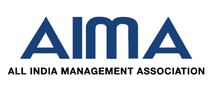        MANAGEMENT LEADERSHIP AWARD 2021                                 Instituted by Trivandrum Management Association NAME OF THE CANDIDATE :ADDRESS  :LAND LINE: 	MOB: EMAIL:	DATE OF BIRTH: 			FAMILY STATUS:ACADEMIC QUALIFICATION:TRAINING: PROFESSIONAL EXPERIENCE in chronological order, stating positions held CONTRIBUTIONS in the specific areas of management like Personnel, Marketing, Finance, Information Technology, Research & Development Education and General Management. MAJOR  ACHIEVEMENTS PAPERS PUBLISHED :BRIEFLY STATE WHY YOU CONSIDER HIM SUITABLE FOR THE AWARD :Name of the Proposer: Address with Phone numbers: Occupation/Designation: Membership of professional organizations, if any: Date: Place: (Please add additional sheets, if necessary)